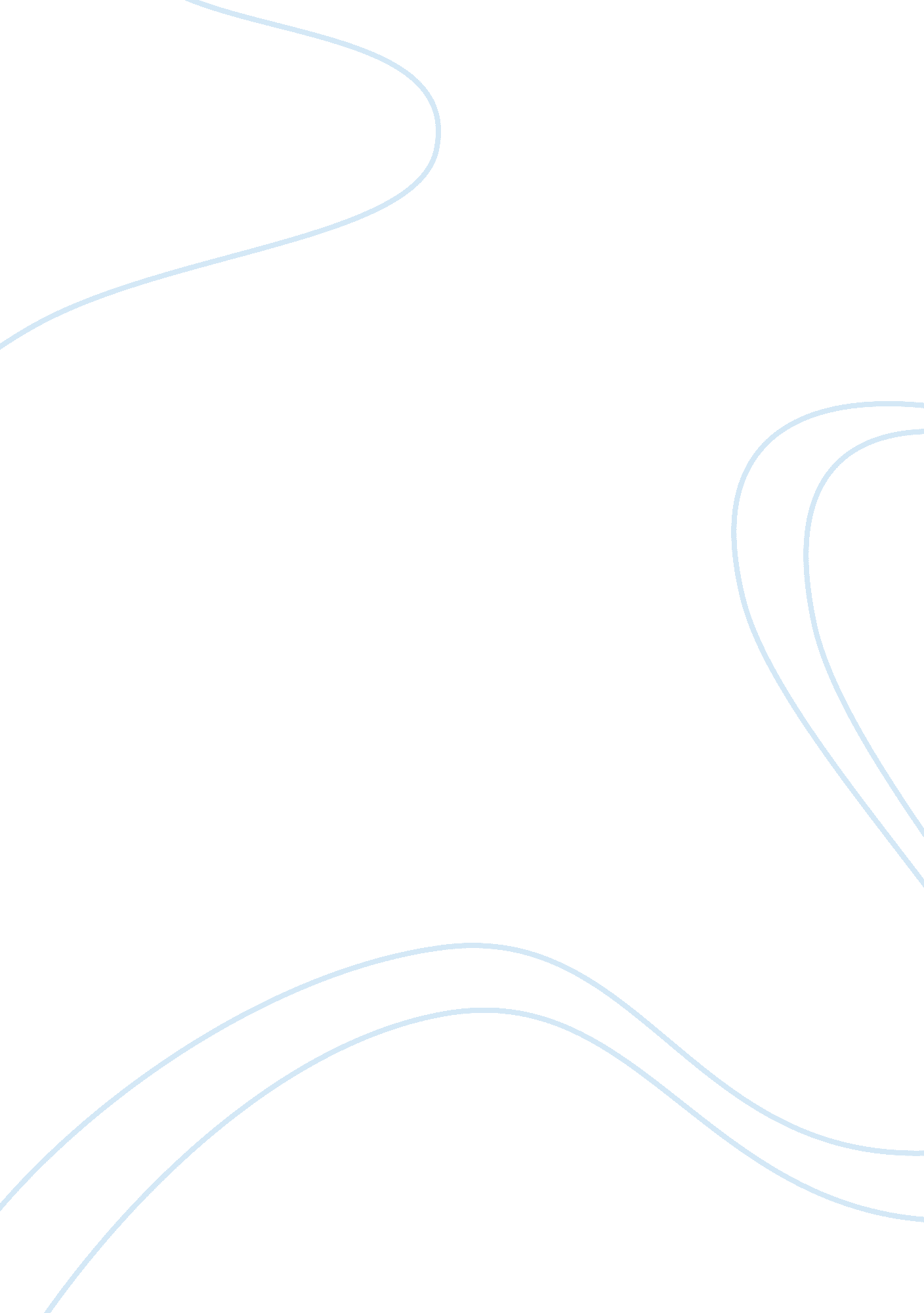 Astronomy5Science, Physics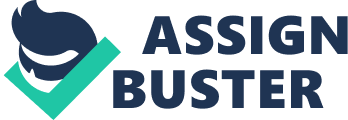 Assignment 5 al Affiliation The ‘ Rare Earth Theory’ is one of the major theories that discusses about the simple life human beingslive on earth. This is well connected with the bacteria that face the universe and at the end make life to be complex making the conditions hard to the living creatures that exist on earth. Most of the researches by the name scientists argue that the simple life of living creatures does not lead to the complex life. The evolution of the normal life to be complex is formed by some reasons that are well stated in the theory. Most of the reasons is well related by the consideration of the attributes of the environment done by Ward and Brownlee. It is proved that there is the existence of a planet that resembles Jupiter which has got large mass with asteroids that surround the planet. For the stability of the earth there are tectonics of plates which prove that life is not such easier for the survivor. There is a seed that supports the earth which is produced by the mars like small planet. This also ensures that there is life by providing a good temperature and pressure. The galaxy is also a support in that it has got heavy elements that are elliptical to the system. 
2. The radius of the galaxy is divided by the separation of the intervals. This makes the civilization to be 2500. 
3. Human beings and nature have one thing in common since the human beings destroy the environment in which most of the people believe so. Although most of the people do not understand the reason why the environment is destroyed. There are reasons why people destroy the environment where they have an understanding towards the nature of the environment giving out the right reasons. The main reason for the destruction is the using of the resources. The resources are used in different forms just like the trees being used for making papers. In the process the resources are made to be scarce becoming rare species. More of people’s voice tends to protect the environment and stop the people from destroying the natural resources. Human beings are not easy to be related to the environment and understanding the phenomena is not an easy thing. Human beings this days have interest on protecting the environment more so the natural resources. 
References 
Green, D., & Basher, S. (2009). Astronomy. New York: Kingfisher. 